MMining On Private Property Act 1898Portfolio:Minister for Mines and PetroleumAgency:Department of Energy, Mines, Industry Regulation and SafetyMining On Private Property Act 18981898 (62 Vict. No. 29)28 Oct 189828 Oct 1898Mining on Private Property Act 1898 Amendment Act 18991899 (63 Vict. No. 31)16 Dec 189916 Dec 1899Mining Act 19041904/015 (3 Edw. VII No. 30)16 Jan 19041 Mar 1904 (see s. 2)Reprint authorised 2 Apr 1954 in Volume 6 of Reprinted ActsReprint authorised 2 Apr 1954 in Volume 6 of Reprinted ActsReprint authorised 2 Apr 1954 in Volume 6 of Reprinted ActsReprint authorised 2 Apr 1954 in Volume 6 of Reprinted ActsReprint approved 22 May 1958 in Volume 12 of Reprinted ActsReprint approved 22 May 1958 in Volume 12 of Reprinted ActsReprint approved 22 May 1958 in Volume 12 of Reprinted ActsReprint approved 22 May 1958 in Volume 12 of Reprinted ActsReprint authorised 2 Sep 1966 (not in a Volume)Reprint authorised 2 Sep 1966 (not in a Volume)Reprint authorised 2 Sep 1966 (not in a Volume)Reprint authorised 2 Sep 1966 (not in a Volume)Reprint 4 as at 9 Jun 2004 (correction in Gazette 1 Oct 2004 p. 4283 and 29 Oct 2004 p. 4938)Reprint 4 as at 9 Jun 2004 (correction in Gazette 1 Oct 2004 p. 4283 and 29 Oct 2004 p. 4938)Reprint 4 as at 9 Jun 2004 (correction in Gazette 1 Oct 2004 p. 4283 and 29 Oct 2004 p. 4938)Reprint 4 as at 9 Jun 2004 (correction in Gazette 1 Oct 2004 p. 4283 and 29 Oct 2004 p. 4938)Standardisation of Formatting Act 2010 s. 4 & 44(3)2010/01928 Jun 201011 Sep 2010 (see s. 2(b) and Gazette 10 Sep 2010 p. 4341)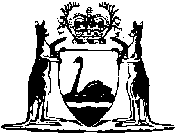 